PD  K A M E N J A K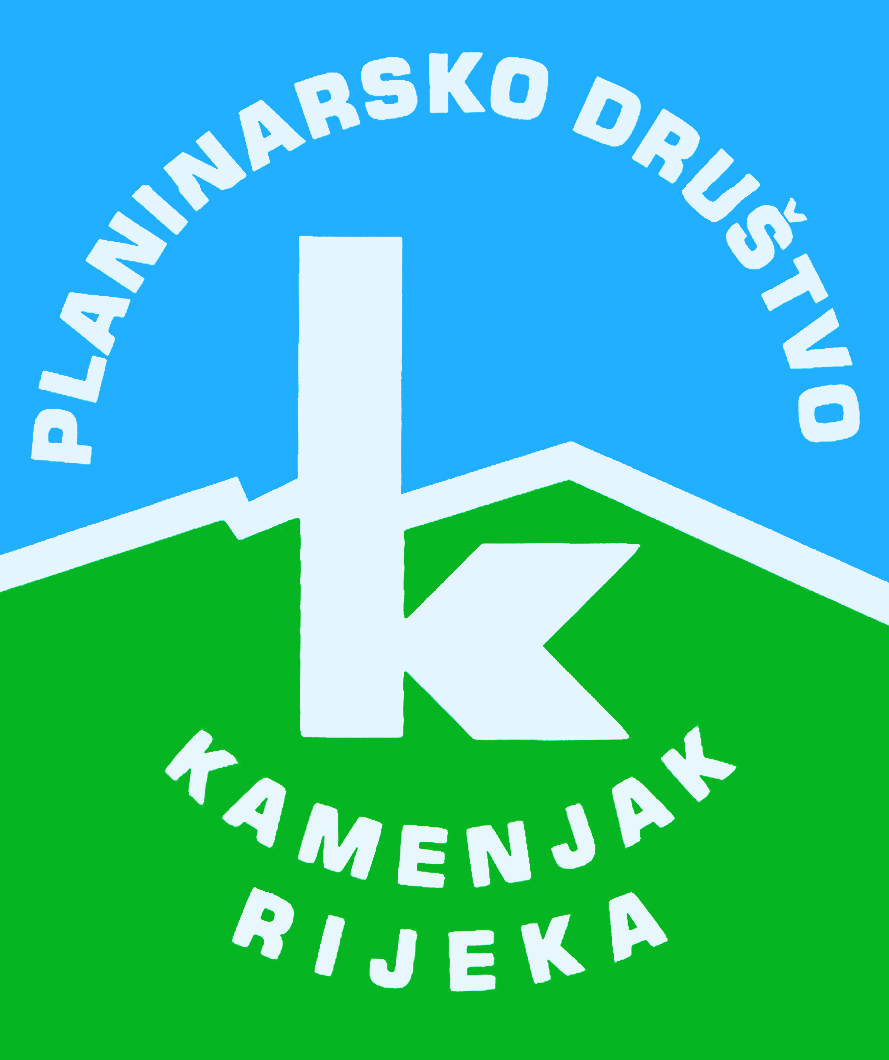 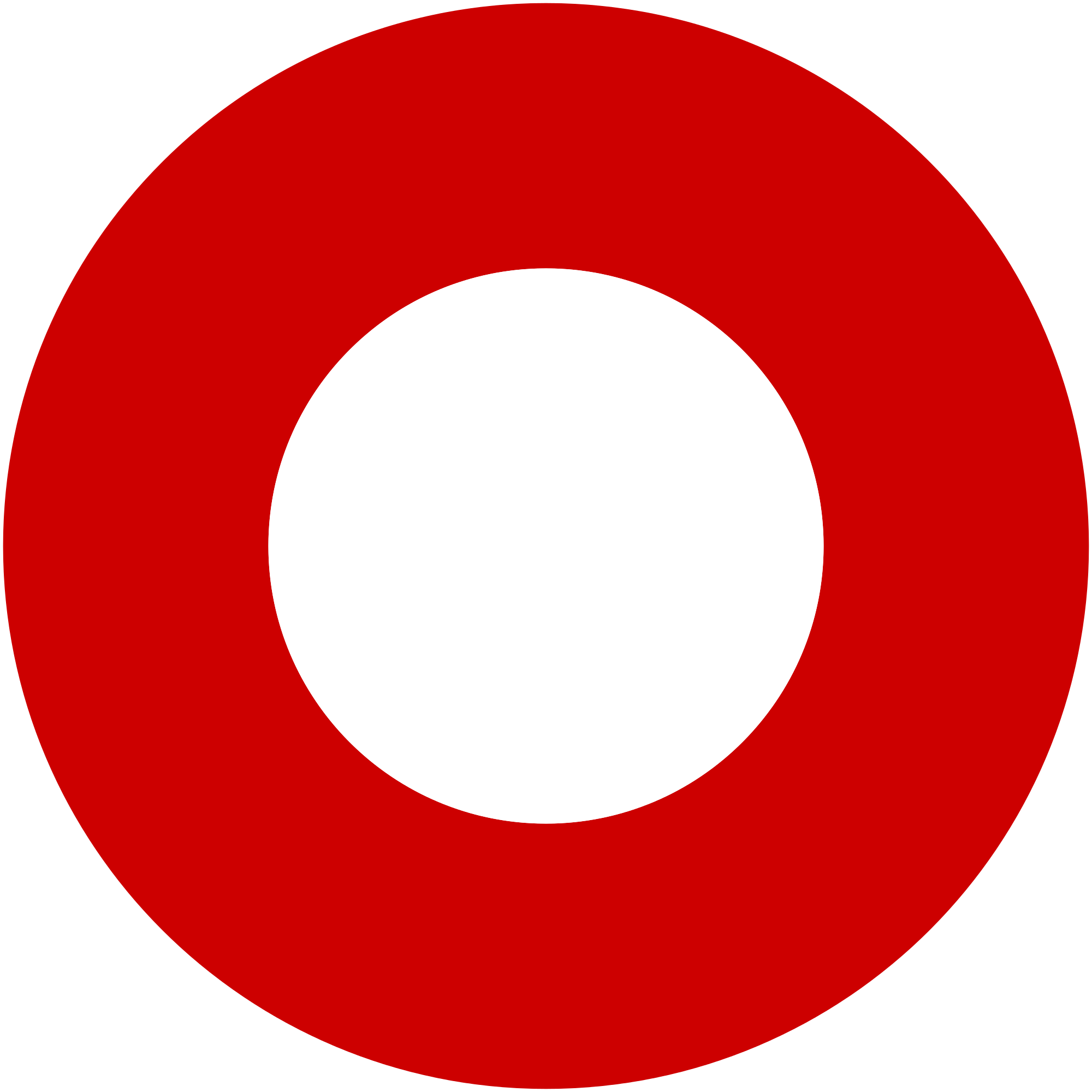 Korzo 40/I - RIJEKA tel: 051/331-212 Prijavom na izlet svaki član Društva potvrđuje da je upoznat sa zahtjevima izleta, da ispunjava zdravstvene, fizičke i tehničke uvjete za sigurno sudjelovanje na izletu, da ima uplaćenu članarinu HPS-a za tekuću godinu, te da pristupa izletu na vlastitu odgovornost. Sudionik je dužan tijekom izleta slušati upute vodiča. U slučaju loših vremenskih prilika ili drugih nepredviđenih okolnosti, vodič ima pravo promijeniti rutu ili otkazati izlet. Zora na Učki 2019.
- noćni uspon -Zora na Učki 2019.
- noćni uspon -nedjelja, 07.07.2019.nedjelja, 07.07.2019.Polazak: Poklon (parking) u 2 satiPovratak: u nedjelju ujutro oko 8 satiPrijevoz: osobna vozilaCijena: po osobnom dogovoru u automobilima Opis: 


Okupljanje planinara je na Poklonu u noći sa subote na nedjelju. Start je predviđen u 2 h. Laganim tempom se uspinjemo na vrh Vojak (KT HPO 10.6., 1396 m) gdje čekamo izlazak Sunca. Nakon fotografiranja i upijanja prvih sunčevih zraka spuštamo se drugim putem nazad na Poklon.

Pohod se organizira u znak sjećanja na Avelina Ćepulića koji je s prijateljima izveo prvi noćni uspon na Učku 4.7.1852. godine, te isti opisao u časopisu "Neven" 13.7.1852. godine. Ovo je ujedno i prvi planinarski putopis u hrvatskoj književnosti.



 

Napomena:
Pripremite se na niske noćne temperature. Uplate vozačima u autu. Okupljanje je prvo za one kojima to odgovara u Rijeci na Delti u 01.20 sati u noći sa subote na nedjelju, a kome ne odgovara može doći direktno na Poklon.Opis: 


Okupljanje planinara je na Poklonu u noći sa subote na nedjelju. Start je predviđen u 2 h. Laganim tempom se uspinjemo na vrh Vojak (KT HPO 10.6., 1396 m) gdje čekamo izlazak Sunca. Nakon fotografiranja i upijanja prvih sunčevih zraka spuštamo se drugim putem nazad na Poklon.

Pohod se organizira u znak sjećanja na Avelina Ćepulića koji je s prijateljima izveo prvi noćni uspon na Učku 4.7.1852. godine, te isti opisao u časopisu "Neven" 13.7.1852. godine. Ovo je ujedno i prvi planinarski putopis u hrvatskoj književnosti.



 

Napomena:
Pripremite se na niske noćne temperature. Uplate vozačima u autu. Okupljanje je prvo za one kojima to odgovara u Rijeci na Delti u 01.20 sati u noći sa subote na nedjelju, a kome ne odgovara može doći direktno na Poklon.Težina staze: lagana staza (4 sata hoda)Težina staze: lagana staza (4 sata hoda)Oprema: Vjetrovka, kapa i rukavice, topla odjeća, kabanica u slučaju kiše, baterijska svjetiljka s rezervnim baterijama, jelo i piće iz ruksaka.Oprema: Vjetrovka, kapa i rukavice, topla odjeća, kabanica u slučaju kiše, baterijska svjetiljka s rezervnim baterijama, jelo i piće iz ruksaka.Vodič(i): Mario Glavaz (+385 95 797 53 53)Vodič(i): Mario Glavaz (+385 95 797 53 53)Prijave i informacije: u tajništvu Društva do 05.07.2019.Prijave i informacije: u tajništvu Društva do 05.07.2019.